Des nouvelles de vos médiathèques Suite aux mesures prises dans le cadre de l'épidémie du CoVid-19, vos médiathèques sont fermées et la médiathèque mobile ne circule pas jusqu'à nouvel ordre mais les équipes restent mobilisées pour vous. Voici quelques informations à noter : → Le service de réservations des documents est interrompu. Pendant la fermeture, nous vous invitons à conserver vos documents, il n'y aura pas de lettres de rappels ni d'amendes en cas de retard. → Les animations et activités sont annulées ou reportées jusqu’à nouvel ordre. → Des ressources en ligne sont accessibles sur notre réseau : Téléchargement de livres numériques  Formation pédagogique numérique grâce à la plateforme Tout apprendre.com : code de la route, Maxicours, musique…    Lire ou télécharger des revues sur Cafeyn Presse en ligne  Accéder à l'offre mise en place par le département du Val-de-Marne : cours en ligne, films, musique, jeux… via la plateforme Eurêka  Pour les usagers déjà inscrits dans l’une de nos médiathèques Rendez-vous sur la page d’accès de vos médiathèques https://sudestavenir.fr/mediatheque/  Voici le lien pour contacter et accéder aux ressources numériques de vos médiathèques : Boissy-Saint-Léger : https://www.mediatheque.ville-boissy.fr/ Bonneuil-sur-Marne : https://mediathequeludotheque-bonneuil.sudestavenir.fr/ Chennevières-Sur-Marne : http://mediatheque.chennevieres.com/portail/ Créteil, Alfortville et Limeil-Brévannes : https://mediatheques.sudestavenir.fr/ Le Plessis-Trévise : https://www.mediathequeplessis.net/ Ormesson-sur-Marne : http://www.infocom94.fr/web2/tramp2.exe/log_in?setting_key=ormesson Sucy-en-Brie : http://www.infocom94.fr/web2/tramp2.exe/log_in?setting_key=sucy Pour les personnes non inscrites Si vous n’êtes pas encore inscrits dans l’une de nos médiathèques, afin de vous le permettre, nous réfléchissons à créer un système d’inscription simplifié et temporaire vous permettant d’avoir accès à nos ressources numériques. En attendant, vous pouvez d’ores et déjà contacter vos médiathécaires en vous rendant sur leur site internet ou en les suivant sur leurs réseaux sociaux : facebook, instragam, youtube… Lien vers la page d’accès de vos médiathèques https://sudestavenir.fr/mediatheque/  → Pour apprendre, lire, s’informer, se divertir, voici une sélection supplémentaire de ressources en ligne gratuites et accessibles pour tous selon la thématique souhaitée : Culture / Pour tous les âges, une sélection éclectique du ministère de la culture 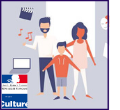 #culturecheznous : le ministère de la culture propose un choix de sites de référence pour les enfants, les parents et le tout public, avec des regroupements par thèmes. Contenus éducatifs, visites virtuelles, podcasts, la sélection est complète et variée. Education / Pour apprendre, même si l'école est fermée 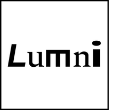 Lumni, c'est le nouveau nom de France TV éducation : une télévision scolaire à la demande, destinée aux enfants et aux adolescents de la maternelle à la terminale, mais aussi aux parents et aux enseignants. La plateforme numérique permet de consulter gratuitement des contenus éducatifs indexés par thème et par niveau scolaire. 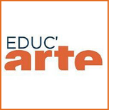 Educ'arte. Dans le contexte actuel de confinement, Arte éducation met gratuitement à dispositif ses contenus en ligne. 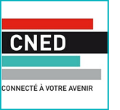 Centre National d'Education à Distance (CNED) - ma classe à la maison. Des cours pour tous les niveaux, de la maternelle au lycée. 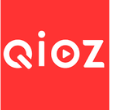 QIOZ. Une initiative du conseil régional d'Île de France pour apprendre les langues à partir d'extraits de films en langue originale. 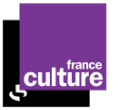 France Culture https://www.franceculture.fr/dossiers/nation-apprenante-revisez-avec-france-culture?utm_medium=Social&utm_source=Facebook#Echobox=1584518806  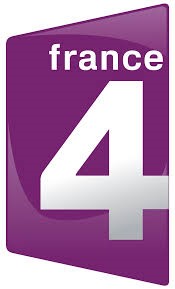 https://www.france.tv/france-4/ Pour mettre les infos et l'actualité à la portée des enfants 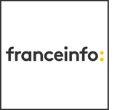 Salut l'info. Un podcast de France Info et Astrapi, pour les 7-11 ans 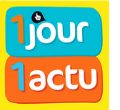 1 jour 1 actu.  Une proposition des éditions Milan pour parler actualité avec les plus jeunes. Pour créer, rêver, se distraire Autour des musées : https://www.petitsmo.fr/  https://www.lebonbon.fr/…/musees-visiter-gratuitement-ligne/  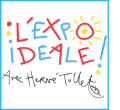 L'expo idéale. Une proposition créative et originale de l'artiste et auteur de livres pour enfants Hervé Tullet. 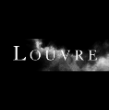 Visites virtuelles du musée du Louvre et des musées de la ville de Paris. Découvrir de nombreuses œuvres de chez soi, c'est possible ! Votre visite au musée, en vrai, à la réouverture, n'en sera que plus agréable... Trois aventures de Tintin. Un podcast proposé par France Culture et les comédiens de la Comédie Française : pour petits et grands amateurs d'Hergé, à écouter sans modération.  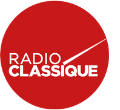 Des histoires en musique. Un podcast de Radio Classique pour les plus jeunes, pour découvrir des contes et des œuvres musicales célèbres. 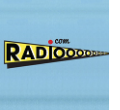 Radiooooo. Une webradio qui vous fait voyager dans le temps et dans l'espace : découvrez pour chaque pays et chaque époque ses musiques emblématiques ! Cinéma pour les enfants :   Voir des courts métrages d’animations de qualité classés par âge :   https://films-pour-enfants.com/index.html  Pour les ados  https://www.qwantjunior.com/  https://www.geekjunior.fr/apprendre-avec-youtube-169-hugo-decrypte-zeste-de-science-linguisticae-marie-wild-34908/  Histoires et contes pour petits et grands https://www.franceinter.fr/emissions/une-histoire-et-oli  https://shows.acast.com/encore-une-histoire/episodes  https://taleming.com/les-ptites-histoires/  Livres à télécharger, jeux, apprentissage... pour les enfants https://www.idboox.com/applis-et-ebooks-enfants/coronavirus-lapplication-bayam-pour-enfants-est-offerte-le-confinement/?fbclid=IwAR1haXPiMpjYDlmQ7kOMXnwb6G7v3HKEdP50mExk1d5AEUN3PRA2TCX7wp  Lectures d’enfance : rencontre avec des comédiens et des comédiennes pour les adultes et les enfants de plus de 10 ans https://www.franceculture.fr/emissions/lectures-denfance/le-merveilleux-voyage-de-nils-holgersson-travers-la-suede-de-selma?utm_medium=Social&utm_source=Facebook#Echobox=1584461130  Une sélection de fictions jeunesse à écouter, de 6 à 16 ans (et plus) https://www.franceculture.fr/creation-sonore/une-selection-de-fictions-jeunesse-a-ecouter Pour se procurer des livres et des manuels à télécharger (DYS) https://www.ffdys.com/actualites/ou-se-procurer-gratuitement-des-livres-numeriques-en-periode-de-confinement.htm?fbclid=IwAR2SgTW8ZMHGbmkuZ5FMoNZAz78NA3YC44z2TlaWybFydwNngVpmWVGO8PA%20 Un moment calme sans écran, on s'allonge et on écoute... Petite sélection de podcasts pour les enfants :  Les Odyssées (les aventures des grandes figures de l'histoire)   https://www.franceinter.fr/emissions/les-odyssees  Des histoires en musique (Raiponce avec Debussy, La Chèvre de M. Seguin avec Berlioz…)  
https://www.radioclassique.fr/…/s…/des-histoires-en-musique/  Les promenades imaginaires du Musée d’Orsay  
https://www.petitsmo.fr/promenades-imaginaires  Mythes et légendes  
https://play.acast.com/s/mythes-et-legendes  Une histoire et... Oli  
https://www.franceinter.fr/emissions/une-histoire-et-oli  Les fictions jeunesse de France Culture (Les Aventures de Tintin, Le Petit Nicolas, Peter Pan…)  
https://www.franceculture.fr/…/ficti…/les-cigares-du-pharaon  Des histoires courtes  
https://taleming.com/  Petits curieux (une question / une réponse en 1mn)  
https://fr-fr.radioline.co/podcast-petits-curieux  Encore plus d’histoires à écouter  
https://jeunesse.short-edition.com/podcasts  → Des librairies à votre écoute ! VENTE SUR PLACE SUR RENDEZ-VOUS  → A Villecresnes   Au fil des pages 29 rue du Réveillon 94440 Villecresnes, librairie.aufildespages@yahoo.fr 09-81-34-46-90 , https://www.facebook.com/Au-fil-des-pages-Librairie-du-R%C3%A9veillon-111285528953610/ Pendant le confinement, cette librairie propose une sélection d’ouvrages selon demandes et goûts, sur rendez-vous. VENTE SUR PLACE AUX HORAIRES D’OUVERTURE INDIQUES →A Limeil-Brévannes L’arche des héros,  59 rue Henri Barbusse 94450 LIMEIL-BREVANNE, larchedesheros@gmail.com 09.86.19.35.31,  www.facebook.com/larchedesheros ouvert du mardi au samedi de 9:00 à 13:00, Problème de réception des colis de commandes-cependant comme activité presse a le droit d'être ouvert et a encore un peu de stock.         →A La Queue en Brie  Aux livres de Valentin, 26 avenue du Maréchal Mortier 94510 LA-QUEUE-EN-BRIE,  livresdevalentin@orange.fr, 09-77-78-62-82, https://www.facebook.com/sylval.valentin Lundi : 15h-19h Mardi à vendredi : 8h-12h30 & 15h-19h Samedi : 8h-12h30 & 15h-19h Problème de réception des colis de commandes-cependant comme activité presse et Tabac a le droit d'être ouvert. Propose du parascolaire, activités pour les enfants. 